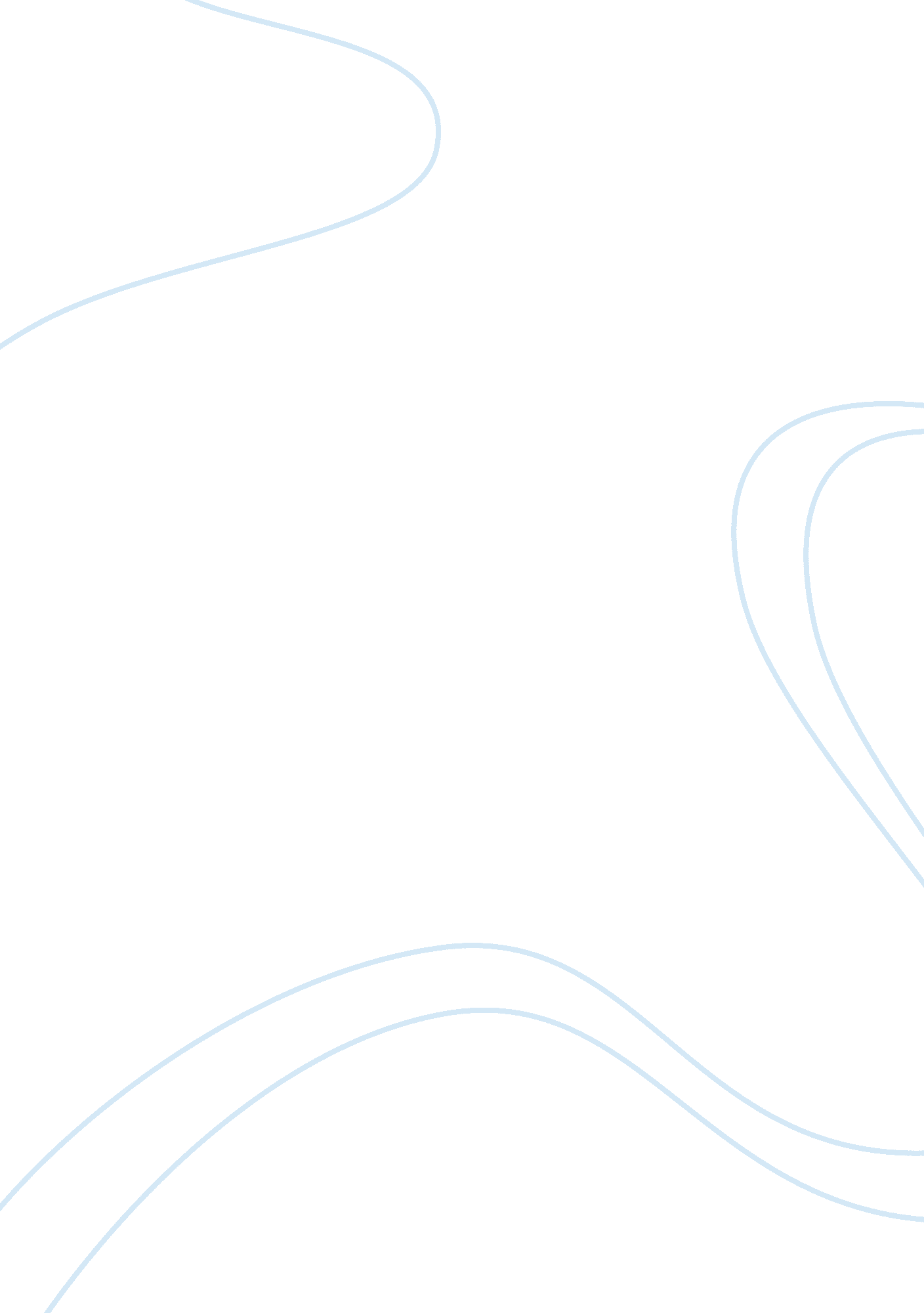 Outlining the main research challengesScience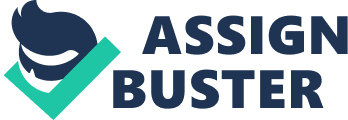 Data analysis is another key challenge that I would face because of the involved technical approach and tools. Qualitative data analysis’ subjective approach that relies on a researcher’s background knowledge towards rational opinions is a particular problem that I would face. I also lack experience in the research method’s application of software for data analysis and this would limit my ability to develop my conclusion and recommendations. 
I would address the challenge of constructing good research questions by researching on strategies for conducting literature reviews and understanding other researchers’ approach to developing problem statements. I would also share my reviewed literature and problem statement with peers and my supervisor for identification and correction of possible mistakes and inconsistencies. I would further review qualitative research articles to understand authors’ approach to subjective data analysis besides consulting with an experienced researcher on the qualitative analysis technique. I would also attend training on software applications for qualitative analysis. 